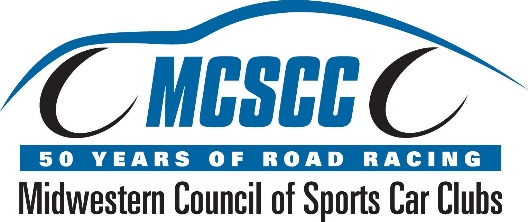 2016 Midwestern Council Awards BanquetRecognizing Class Champions, Race Staff Awards, and Special Award WinnersDateSaturday, January 21st, 2017LocationThe Ridge HotelW4240 State Hwy 50Lake Geneva, WI 53147TimeSocial 5:30pmWelcoming Remarks 6:45pmBuffet Dinner to followAward Presentation 8:00pm***Class Champions are FREE******Use your Worker Credits towards your dinner cost***For Overnight Accommodations:The Ridge Hotelwww.ridgelakegeneva.comW4240 State Hwy 50Lake Geneva, WI 53147Special block reserved at $99.00 (mention Midwestern Council of Sports Car Clubs)Email: reservations@ridgelakegeneva.comPhone: 800-225-5558Reservations and payment are required by January 15th, 2017Please complete this page, and mail with your payment to:Scott Durbin15726 South Park AvenueSouth Holland, IL 60473Email: Treasurer@nsscc.orgMCSCC 2016 Awards Banquet Reservation FormDriver/Staffer Name______________________________________________________Total Cost of Reservations$50 x _____________	=					$___________	(# in party)Less Free Class Champion	-					$___________(please indicate class)Less Worker Credits @ $5 per credit	-			$___________(worker log book must accompany reservation; unused credits will be returned)Total Amount Sent							$___________(Make checks payable to MCSCC)Email Address or Phone # if registrar has questions: ________________________________